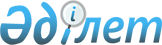 О замене находящихся в обращении денежных знаков национальной валюты Республики Казахстан
					
			Утративший силу
			
			
		
					Постановление Правления Национального Банка Республики Казахстан от 20 июля 2000 года N 300. Зарегистрировано в Министерстве юстиции Республики Казахстан 22 августа 2000 года N 1231. Утратило силу постановлением Правления Национального Банка Республики Казахстан от 29 мая 2017 года № 86 (вводится в действие по истечении десяти календарных дней после дня его первого официального опубликования)
      Сноска. Утратило силу постановлением Правления Национального Банка РК от 29.05.2017 № 86 (вводится в действие по истечении десяти календарных дней после дня его первого официального опубликования).
      В соответствии со статьями 40, 43 и 45 Указа Президента Республики Казахстан, имеющего силу Закона, "О Национальном Банке Республики Казахстан" и в целях осуществления дополнительных мер по защите денежных знаков национальной валюты от подделок, Правление Национального Банка Республики Казахстан постановляет: 
      1. Ввести в обращение на всей территории Республики Казахстан с 1 сентября 2000 года банкноты образца 1999 года номиналом 200 и 500 тенге.
      2. Установить, что с 1 сентября 2000 года до 31 августа 2001 года (включительно) вводится период параллельного обращения банкнот образца 1993 и 1994 годов номиналом 200 и 500 тенге и банкнот образца 1999 года номиналом 200 и 500 тенге. 
      3. Изъять из обращения банкноты образца 1993 и 1994 годов номиналом 200 и 500 тенге и завершить их обмен на банкноты образца 1999 года номиналом 200 и 500 тенге к 31 августа 2001 года (включительно).
      4. В период с 1 сентября 2000 года до 31 августа 2001 года (включительно) банкноты образца 1993 и 1994 годов номиналом 200 и 500 тенге обязательны к приему на всей территории Республики Казахстан всеми физическими и юридическими лицами, независимо от форм собственности, по всем видам платежей, а также для зачисления на банковские счета и для перевода без каких-либо ограничений. 
      5. Запретить с 1 сентября 2001 года обращение на всей территории Республики Казахстан банкнот образца 1993 и 1994 годов номиналом 200 и 500 тенге. 
      6. После завершения периода параллельного обращения денежных знаков нового и старого образцов, установленного Национальным Банком, денежные знаки старого образца перестают быть законным платежным средством на территории Республики Казахстан по всем видам платежей. 
      Банки второго уровня в течение 12 (двенадцати) месяцев со дня завершения периода параллельного обращения денежных знаков нового и старого образцов принимают и обменивают денежные знаки старого образца юридическим и физическим лицам. По истечении данного срока банки второго уровня не вправе принимать от юридических и физических лиц денежные знаки старого образца. 
      Филиалы Национального Банка в течение 10 (десяти) лет после истечения срока, установленного вторым абзацем настоящего пункта, производят прием денежных знаков старого образца от юридических и физических лиц и после подтверждения их подлинности экспертизой обменивают на действующие денежные знаки. 
      После истечения 10 (десяти) лет Правление Национального Банка вправе продлить установленный срок приема и обмена денежных знаков старого образца от юридических и физических лиц. 
      Сноска. Пункт 6 с изменениями - постановлением Правления Национального Банка РК от 29 сентября 2001 года N 378. 


      7. Управлению по работе с наличными деньгами (Мажитов Д.М.): 
      1) совместно с Юридическим департаментом (Шарипов С.Б.) в установленном порядке принять меры к государственной регистрации настоящего постановления в Министерстве юстиции Республики Казахстан;
      2) после государственной регистрации настоящего постановления в Министерстве юстиции Республики Казахстан совместно с Управлением международных отношений и связей с общественностью (Сембиев Н.К.) опубликовать в республиканских газетах настоящее постановление и официальные сообщения Национального Банка Республики Казахстан (на государственном и русском языках) о выпуске в обращение банкнот номиналом 200 и 500 тенге образца 1999 года; 
      3) совместно с банками второго уровня Республики Казахстан обеспечить исполнение пунктов 3-6 настоящего постановления.
      8. Контроль за исполнением настоящего постановления возложить на заместителя Председателя Национального Банка Республики Казахстан Кудышева М.Т. 
					© 2012. РГП на ПХВ «Институт законодательства и правовой информации Республики Казахстан» Министерства юстиции Республики Казахстан
				
Председатель 
Национального Банка 